IČO: 49901982 DIČ: CZ699005746 zapsána v OR vedeném KS v Ústí nad Labem, oddíl B, vložka 495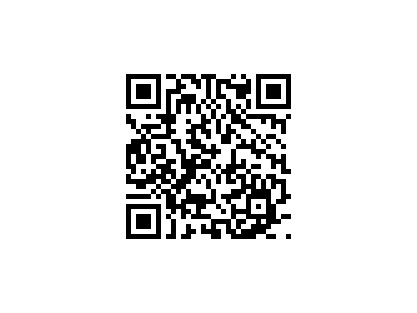 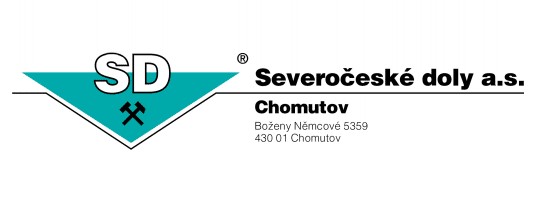 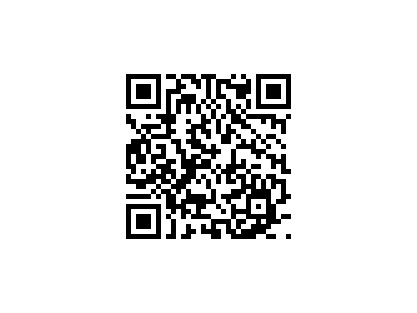 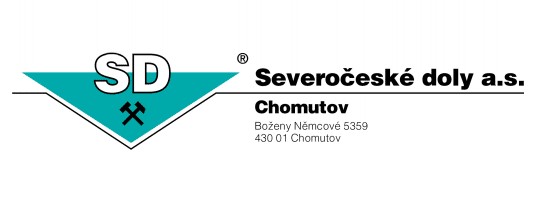 Vážení obchodní partneři,  Sdělujeme, že od 1.1.2020 budou Severočeské doly a jejich dceřiné společnosti registrovány k DPH jako skupina (skupinová registrace k DPH) s novým DIČ CZ699005746.  Členy skupiny jsou: Severočeské doly a.s. (IČ 49901982), Revitrans, a.s. (IČ 25028197), PRODECO, a.s. (IČ 25020790) a SD  - Kolejová doprava, a.s. (IČ 25438107). Jednotlivé společnosti přestanou být od 1.1.2020 samostatnými plátci DPH. Při fakturaci s datem zdanitelného plnění do 31.12.2019 prosím uvádějte individuální DIČ jednotlivých členů, při fakturaci za plnění od 1.1.2020 prosím uvádějte DIČ skupiny CZ699005746. Prosíme Vás o předání této informace osobám, které ve Vaší společnosti odpovídají za aktualizaci kmenových dat odběratelů tak, aby tato změna mohla být od 1.1.2020 ve vašich informačních systémech. Děkujeme. Současně Vás žádáme o zvážení možnosti elektronické fakturace, která je v souladu s našimi VOP. Výhodou je nejen úspora nákladů na tisk faktur a jejich příloh, ale i optimalizace doby splatnosti díky rychlejšímu doručení faktur. Faktury v elektronické podobě však v každém případě MUSÍ BÝT OPATŘENY zaručeným elektronickým podpisem (pečetí) a zasílány do schránky fakturace@sdas.cz (případně do schránek pro elektronickou fakturaci pro ostatní společnosti fakturace@revitrans.cz, fakturace@prodeco.cz a fakturace@sd-kd.cz). Pol	Objednáváme u Vás:10 Kurz profesní kvalifikace - Montér ocelových konstrukcí 23-002-H.Zaměstnanci firmy PRODECO, a.s.Účastníci: XXXXXX, XXXXXX Termín: 6.1. - 17.2.2020  Cena za kurz/osoba: 38.855 Kč bezDPH.  Splatnost zálohové faktury dle dodání dodavatele před konáním kurzu. Kontaktní osoba: XXXXXX, mobil: XXXXXXDle nabídky zhotovitele ze dne 2.12.2019, která je přílohou této objednávky. Potvrzením nebo zahájením plnění dle této objednávky zhotovitel bezvýhradně přistupuje na všeobecné obchodní podmínky objednatele (dále jen VOP) s tím, že žádné zvláštní podmínky připojené k potvrzení objednávky nemají přednostní platnost před VOP s výjimkou případů, kdy by se strany výslovně písemně dohodly nebo by byly zvláštní podmínky písemně přijaty ze strany objednatele. VOP pro nákup služeb jsou uvedeny na www.sdas.cz v sekci Společnost / Nákup / Služby. Potvrzením nebo zahájením plnění dle této objednávky zhotovitel výslovně prohlašuje, že se seznámil a zavazuje se k právům a povinnostem uvedeným ve VOP objednatele. Pokud bude v přijetí této objednávky uveden odkaz na obchodní podmínky protistrany, smlouva uzavřená není. Objednatel vylučuje přijetí této nabídky, pokud bude obsahovat jakékoliv dodatky nebo odchylky.Za zhotovitele:Referent:Vyřizuje:Za objednatele:Telefon:E-Mail:Mobil/Fax:Datum:XXXXXXXTelefon:	411 126 027E-Mail:	XXXXXXMobil/Fax:XXXXXXS nákupu seniorXXXXXXS nákupu juniorJméno a sídlo objednateleSeveročeské doly a.s.Boženy Němcové 5359 ,430 01 ChomutovZastoupena na základě plné moci společností ČEZ, a.s., Praha 4, Duhová 2/1444, PSČ 140 53, zapsaná v OR vedeném MS v Praze, oddíl B, vložka 1581, IČO: 45274649Adresa pro zasílání faktur:Severočeské doly a.s.28. října 3123/152, 702 00 Ostrava nebo fakturace@sdas.cz s platným elektronickým podpisem dle VOPZhotovitel: IČO:	00125423	DIČ: CZ00125423Střední škola technická, Most, příspěvková organizaceDělnická 21434 01 Most 1 - VelebudiceKód objednatele:Kontaktní osoba:Telefon:Datum vystavení:	11.12.2019Dodací lhůta od:	do: 17.2.2020Datum vystavení:	11.12.2019Dodací lhůta od:	do: 17.2.2020Dodací adresa a kontaktní osoba:SD a.s., Doly Nástup TušimiceHlavní sklad 6:00-10:30 11:10-13:30Tušimice432 01 KadaňPeněžní ústav:	Komerční banka č.ú. 34005-491/0100IBAN:	CZ09 0100 0000 0000 3400 5491Peněžní ústav:	Komerční banka č.ú. 34005-491/0100IBAN:	CZ09 0100 0000 0000 3400 5491Dodací adresa a kontaktní osoba:SD a.s., Doly Nástup TušimiceHlavní sklad 6:00-10:30 11:10-13:30Tušimice432 01 KadaňZa zhotovitele:Referent:Vyřizuje:Za objednatele:Telefon:E-Mail:Mobil/Fax:Datum:XXXXXXTelefon:	411 126 027E-Mail:	XXXXXXMobil/Fax:XXXXXXS nákupu seniorXXXXXXS nákupu junior